Revised 07/01/19			Effective 07/01/19			WC-3 RSADOJ/ORM REQUEST FOR SETTLEMENT AUTHORITY(For Workers Compensation Matters in OWC Court Only)Case Name:	TPA Number:Instructions:Initial		Supplemental    	  Pretrial		Post Trial	Designate the type of RSA being submitted. Then, follow instructions as set forth below:This form is to be used for Workers’ Compensation matters in OWC Court only.INITIAL RSASubmission of the INITIAL RSA is triggered by one of the following events, and is due within the applicable time frame set forth below:IMMEDIATE NOTICE—RECEIPT OF OFFER OF JUDGMENTBilling Attorney shall immediately notify the adjuster upon receipt of an Offer of Judgment from the Plaintiff or a co-defendant, and shall submit a completed RSA as soon as possible to the Adjuster, the Workers’ Compensation Section Chief, and the Director of LitigationTEN DAY DEADLINEBilling Attorney shall submit completed RSA form within ten (10) days (unless otherwise specified) of the occurrence of any of these other events:Receipt of settlement offer from PlaintiffCounsel’s determination that liability is certain and/or settlement is advisableAny significant or unusual event which changes the evaluation of the State’s exposureReceipt of request from adjusterTHIRTY DAY DEADLINEBilling Attorney shall submit completed RSA form at least thirty (30) days (or as soon as practicable) prior to any status conference at which it may be reasonably anticipated that settlement will be discussed by the Trial Judge or his designee.SUPPLEMENTAL RSABilling Attorney shall submit a SUPPLEMENTAL RSA when (1) there is a significant change in counsel’s evaluation of liability and/or quantum as reported in the previous RSA or (2) when requested by the Adjuster.All Supplemental RSA’s will be a modification of the original RSA and all previous Supplemental RSA’s, so that it is a self-contained document.  All new information must be set forth in bold face type on the Supplemental RSA form.PRE-TRIAL RSA---DUE Sixty (60) DAYS PRIOR TO TRIALUnless otherwise instructed by the Adjuster, the RSA form is to be used for preparation of a Pre-Trial Report, and it is due at least sixty (60) days prior to trial.When a trial is continued, an updated Pre-Trial RSA shall be submitted (unless instructed otherwise by the adjuster) at least sixty (60) days prior to the new trial date and it must include a description of any significant developments, including pre-trial rulings that bear on the assessment of liability or damages, a re-cap of settlement discussions, and any other new information that affects resolution of the case.OTHER USESStipulations of liability and all trial stipulationsWaiver of jury trialBifurcation of trial wherein liability and damages will be tried separatelyResponse to plaintiff’s(s’) offer of judgmentExtending an offer of judgment to plaintiff(s)Participation in mediationSUBMISSION INSTRUCTIONSContract counsel shall submit the completed form in an electronically editable format to the adjuster, and to the Workers’ Compensation Section Chief at:  WorkersCompSectionChief@ag.louisiana.govLP/DOJ staff attorney shall submit the completed form in an electronically editable format to the Workers’ Compensation Section Chief; or, to the Regional Office Chief, if LP/DOJ attorney is housed in a Regional Office. The Regional Office Chief shall transmit the RSA to the Workers’ Compensation Section Chief electronically at: WorkersCompSectionChief@ag.louisiana.gov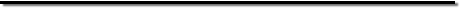 Caption of Case:	Plaintiff(s)			vs.			Defendant(s)                                      TRIAL DATE: 							MEDIATION DATE:OWC District:							OTHER CRITICAL DATES:  Docket Number:    							EVENT WHICHORM Number:  						PROMPTS REPORT: TPA Number:							Agency/Facility:	Adjuster:	 Telephone No.:	Email address:	ORM Supervisor:	 Telephone No.:	Email address:	DOJ Billing Attorney:	 Telephone No.:	Email address:	Date Submitted:  __________________________________________________________________Claimant: DOA:	AWW:Comp Rate/Type:		Plaintiff’s Attorney:		w/address, telephone, fax:		Assessment of Attorney:	___________________________________________________________________Judge:	Assessment of Judge and Venue:		Plaintiff’s Demand:  		Requested Settlement Authority:	 I.	FACTS AND PROCEDURAL HISTORYA.	Name, age, date of hire, date of injury, agency and position of the claimant. If terminated when/why.B.	A thorough explanation of the accident, injuries, and allegations contained in the 1008.C.	Discuss claimant’s Medicare eligibility, including whether or not the claimant is a current recipient, eligible for Medicare, applying for Medicare, etc.II.	MEDICAL TREATMENT HISTORYA detailed summarization of all pertinent medical treatment.  Please include the physician’s name, specialty, diagnosis, diagnostic testing, medication, surgery, therapy, and physicians’ opinions as to future treatment and work status. III.	PLAINTIFF’S CAUSES OF ACTION AND/OR THEORIES OF RECOVERY AND APPLICABLE DEFENSESA.	Describe separately and in detail each cause of action along with applicable defense(s).IV.	SUMMARY OF PLEADINGS FILED AND DISCOVERY COMPLETEDA.	Discuss the pleadings filed, including a listing of all petitions, amended petitions, answers, motions, exceptions, etc. filed in the case, along with a discussion of the arguments and outcome of each.B.	Discuss the discovery completed, outstanding, and to be completed.  V.	QUANTUM ANALYSIS A.	IndemnityDescribe in detail the potential exposure for indemnity benefits, including past indemnity allegedly due and future indemnity (with and without the customary 8% discount), and all calculations used in determining the potential exposure.B.	MedicalDescribe in detail the potential exposure for medical expenses, including past expenses allegedly due and future expenses, i.e., surgery, physical therapy, prescriptions, Medicare Set Asides, etc.C.	Medicare Set AsideDiscuss and give details regarding a Medicare Set Aside, including why an MSA is or is not necessary.D.	LiensDiscuss any liens, including Medicare, and the amount(s) of said liens.E.	Penalties and Atorney FeesDescribe in detail the potential exposure for penalties and attorney fees.F.	Total Potential ExposureDescribe in detail the potential exposure for the individual 1008 and/or all issues before the Court, and the total potential exposure for the life of the claim.VI.	OPTIONSSummarize the advantages and disadvantages of each of the following, including any offers made by the claimant: A.	Resolution of the 1008/issues before the Court:B.	Settlement of all claims, full and final:C.	Trial:VII.	Recommendations of Defense Counsel and Reasons Therefore Submitted by: __________________________	Date: ___________________________Print Name     __________________________Regional Chief Comments (If Applicable):________________________________________________________________________________________________________________________________________________________________________________________________________________________________________________________________________________________Approved: _______________________________	Date: ______________________                 Regional ChiefSection Chief Comments:________________________________________________________________________________________________________________________________________________________________________________________________________________________________________________________________________________________Approved: _______________________________	Date: ______________________                 Section ChiefTPA Adjuster/Examiner Comments: 	See TPA RSA Review form or other written communication from TPA.Office of Risk Management Comments (supervisor/manager/administrator) if applicable: 	See ORM Claims Council Decision or other written communication from ORM.Litigation Deputy Director Comments (Up to $100,000):________________________________________________________________________________________________________________________________________________________________________________________________________________________________________________________________________________________Approved: _________________________________	Date: ______________________                 Deputy Director, Litigation DivisionLitigation Director Comments (Up to $250,000):________________________________________________________________________________________________________________________________________________________________________________________________________________________________________________________________________________________Approved: _______________________________	Date: ______________________	       SONIA MALLETT                       Director, Litigation DivisionSenior Counsel to the Attorney General Comments (Up to $999,999): ___________________________________________________________________________________________________________________________________________________________________________________________________________________________________________________________________________________________________________________________________________________________________________________________________________________________________Approved: _____________________________	     Date: _________________________	      JOHN W. SINQUEFIELD	      Senior Counsel to the ATTORNEY GENERALChief Deputy Attorney General or Attorney General Comments (Up to or Over $1,000,000):________________________________________________________________________________________________________________________________________________________________________________________________________________________________________________________________________________________Approved: _____________________________	     Date: _________________________	      WILBUR L. STILES	      Chief Deputy ATTORNEY GENERALApproved: _____________________________	     Date: _________________________	      JEFF LANDRY	      ATTORNEY GENERALAttorney — Client Communication Privileged, Confidential, and Exempt from Disclosure under applicable law. Contains material prepared by counsel and may include advice of counsel.